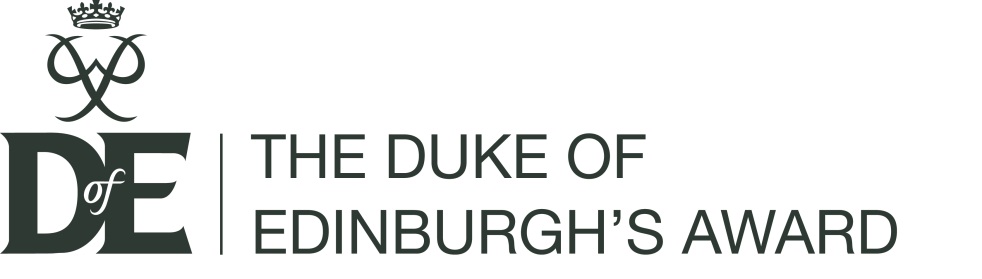 DofE Difference – template social media postsTwitterMake a lasting impact to the lives of our students and consider volunteering with the @DofE. Speak to XXX, our #DofE Leader, to find out more. #DofEDifferenceWe’re on the lookout for more @DofE volunteers – there are lots of roles available. Contact our #DofE Leader XXX to find out more. #DofEDifferenceBeing a @DofE volunteer has an amazing double benefit: #DofE has transformed my students’ lives and my career. Get more out of teaching and DM me to find out more. #DofEDifferenceFacebookIf you’re thinking about volunteering, it’s definitely worth considering becoming a @DofE volunteer. I’ve seen first-hand the difference the DofE can make to young people’s development, as well as my own. There are lots of roles available and the time commitments are varied. Speak to XXX, our DofE Leader, if you want to find out more. #DofEDifferenceWe’re are on the lookout for more @DofE volunteers! Being a DofE volunteer has an amazing double benefit, transforming my students’ lives and my career. If, like me, you want more from teaching, speak to XXX, our DofE Leader, to find out more. #DofEDifference